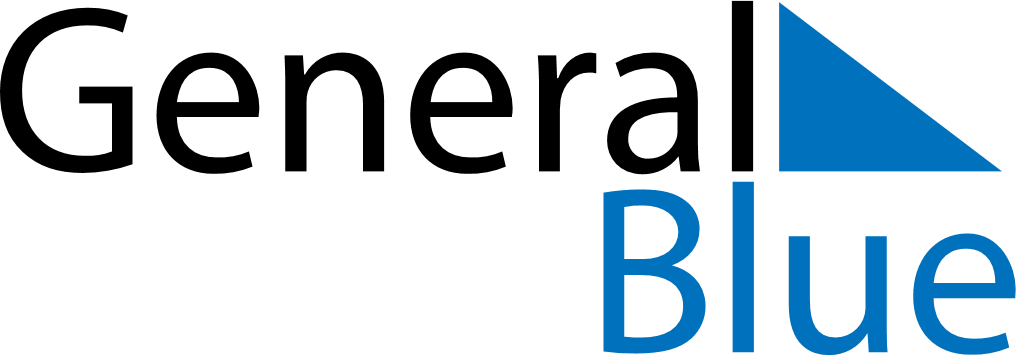 March 2023March 2023March 2023March 2023BelizeBelizeBelizeSundayMondayTuesdayWednesdayThursdayFridayFridaySaturday1233456789101011Baron Bliss Day1213141516171718192021222324242526272829303131